CLOVELLY PARISH COUNCIL 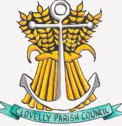 Parish Clerk: Mrs Sue SquireHaxlea, 2 Threeways, Bratton Fleming, Barnstaple, EX31 4TG01598 710526   clovellypc@gmail.comThe members of Clovelly Parish Council are summoned to the following meeting of Clovelly Parish Councilto be held on Tuesday, 12 October 2021 in Clovelly Memorial Hall at 7.30pmAll attendees must wear a mask and be free from any symptoms of COVID-19AGENDA1.	Open Forum for members of the public to speak.  This is the only time unless specifically requested by the Chairman2.	Apologies3.	Declarations of Interest4.	Approval of the Minutes of the Parish Council Meeting held on 14/9/215.	Matters Arising from the Minutes:5.1	Clovelly donkeys and future of stabling5.2	Clovelly A39 roundabout / sale of wooden half barrels / Glover & Luckett estimate.5.3	The Queen’s Platinum Jubilee Tree Planting.  Updates from Clovelly Estate and the Parish Hall Committee5.4	Street Lighting.  The Clerk will give the latest position.  5.5	Parking problems.  The Clerk will give an update.  5.	Vacancy on the Parish Council.6.	Reports: County and District Councillors7.	Planning & Planning Correspondence. 8.	Correspondence.  Clovelly Remembrance Day Service9.	Finance.  Balances to be tabled and payments approved.Mrs S Squire                      Salary and expenses HMRC                                 PAYERoyal British Legion         Donation for Poppy Wreath      £20.00Bank Account.  New Mandate submitted for change of signatoryGrants poster.   Organisations advised of deadline date. 2020/21 Audit.  The Clerk will give an update an items addressed.The Pensions Regulator.  The enrolment form has been completed.10.	Highways. Potholes have been reported.  11.	Matters raised by Councillors / Clerk.12.	Urgent items raised at the discretion of the Chairman.13.	Date & time of next meeting:  Tuesday, 9/11/21 in Clovelly Memorial Hall at 7.30pm.  This will include setting the budget and Precept for 2022/23.